Прокуратура разъясняет: «Кто может получить выплаты, гарантируемые Указом Президента РФ?»Речь идет о дополнительных мерах социальной поддержки семей, имеющих детей, указанных в Указе Президента РФ №249 от 07.04.2020 года, – отвечает прокурор Шенталинского района Владимир Афанасьев.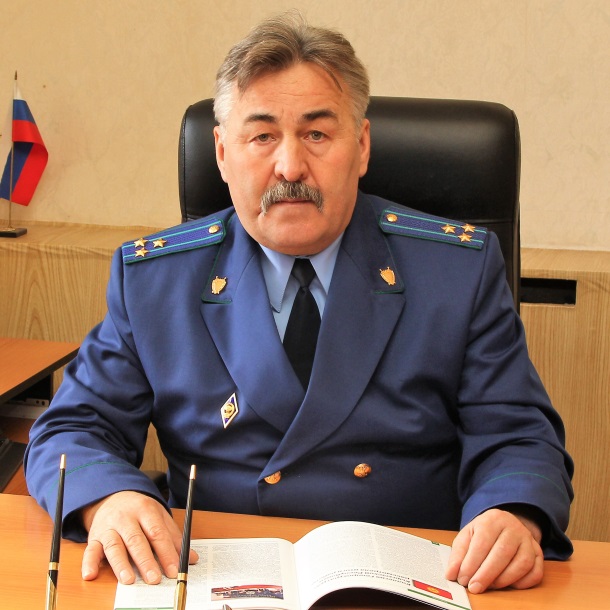 Лицами, составляющими основную категорию, являются:- женщины, родившие (усыновившие) второго ребенка начиная с 1 января 2007 года;- женщины, родившие (усыновившие) третьего ребенка или последующих детей начиная с 1 января 2007 года, если ранее они не воспользовались правом на дополнительные меры государственной поддержки;- мужчины, являющихся единственными усыновителями второго, третьего ребенка или последующих детей, ранее не воспользовавшихся правом на дополнительные меры государственной поддержки, если решение суда об усыновлении вступило в законную силу начиная с 1 января 2007 года;- женщин, родивших (усыновивших) первого ребенка начиная с 1 января 2020 года;- мужчин, являющихся единственными усыновителями первого ребенка, ранее не воспользовавшихся правом на дополнительные меры государственной поддержки, если решение суда об усыновлении вступило в законную силу начиная с 1 января 2020 года.Такие требования регламентированы Федеральным закон №256-ФЗ.Кроме того, ежемесячные выплаты в соответствии с Указом Президента РФ №249 от 07.04.2020 года могут быть получены:- лицам, имевшим право на дополнительные меры государственной поддержки в соответствии с Федеральным законом №256-ФЗ, полностью распорядившимся средствами материнского (семейного) капитала.- гражданам РФ, проживающим на территории Российской Федерации, у которых первый ребенок рожден (усыновлен) в период с 1 апреля 2017 г. по 1 января 2020 г.Подать заявление можно путем направлено в форме электронного документа через Единый портал государственных и муниципальных услуг, пройдя по ссылке www.gosuslugi.ru	.14.05.2020